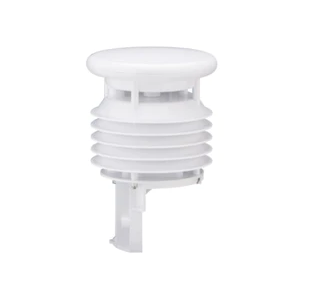 WS300温湿度气压传感器WS产品系列的专业智能测量变送器，带有用于环境应用的数字接口。带有通风防辐射装置的集成设计用于测量：空气温度，相对湿度和气压。可连接一个外部温度或雨水传感器。测量参数：温度，相对湿度，气压测量技术：NTC / T，电容/ RH，MEMS电容/压力产品亮点：紧凑型多合一天气传感器，低功耗，吸气式辐射防护屏，免维护操作，开放式通讯协议接口：具有支持的协议的RS485 UMB二进制，UMB-ASCII，Modbus-RTU，Modbus-ASCII，XDR和SDI-12智能天气传感器WS300的优势紧凑型天气传感器的多合一外壳概念，仅通过一根电缆就可在一个外壳中结合多个测量参数内置数据预处理，通用接口和可选输出协议借助开放的通信协议免维护运行适用于所有气候区；也用于太阳能自动气象站根据WMO指南进行通风的温度和湿度测量应用领域：道路和交通控制系统的天气观测自动气象站/自动气象传感器（AWS）光伏农场的光伏监控/太阳能监控水文气象站楼宇自动化的天气观测机场，码头和船上的气象站集成到需要环境数据的各种其他系统技术参数WS300温湿度气压传感器WS300温湿度气压传感器尺寸Ø 约 150 mm, 高度 223 mm重量约 1kg数据接口RS485, 2 芯半双工工作电压4 ~ 32 Vdc工作温度-50 ~ 60℃工作湿度0 ~ 100 % RH电缆长度10m防护等级IP66安装桅杆桅杆直径 60 ~ 76 mm温度温度原理NTC 负温度系数热敏电阻量程-50 ~ 60 ℃单位℃精度±0.2℃（-20~50℃）精度±0.5℃（低于-30℃）相对湿度相对湿度原理电容量程0 ~ 100% RH单位% RH精度±2 % RH气压气压原理MEMS 电容量程300 ~ 1200 hPa单位hPa精度±0.5 hPa (0 ~ 40℃)